DEMANDE D’ADMISSION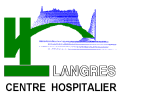 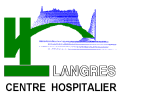 Education Thérapeutique du PatientTél : _____/_____/_____/_____/______/PATIENTMr, Mme, Melle   NOM :…………………………………………………………… Prénom ………………………………………………Date de naissance : ……………/………………/……………ADRESSE : ………………………………………………………………………………………………… Ville : …………………………………………………. Téléphone : /_____/_____/_____/_____/______/                                           Code Postal : ………………………………….Médecin traitant  :……………………………………………………Programme ETP Demandé :Pathologies associées pouvant influer sur la maladie chronique:   ………………………………………………………………………………………………………………………………………………………………………………………………………………………………………………………………………………………………………………………………………………………………………………………………………………………………………………………………………………………………………………………………………………………………………………………………………………………………………………………………………………………………………………………………………………………………………………………………………………………………Facteurs  de Risques :   Tabac           HTA          Obésité           Sédentarité            Stress         Dyslipidémie           HéréditéMotifs de la demande:    Approfondir la connaissance du traitement    Approfondir la connaissance de la maladie chronique et de ses complications      Maitriser les gestes techniques et les soins         Agir sur son mode de vie (équilibre diététique, activité physique, gestion du stress…)Autres, préciser  (problème lié à l’observance,…) …………………………………………………………………………………………………… ………………………………………………………………………………………………………………………………………………………………………………………….Remarques :………………………………………………………………………………………………………………………………………………………………………………………………………………………………………………………………………………………………………………………………………………………………………………………………………………………………………………………………………………………………………………………………………………Le ______/_______/_________           Médecin Adresseur :                                                    SignatureDemande à retourner à l’ UTEP , secrétariat de médecine, CH Langres , 10 rue de la Charité, 52200 Langres ou par fax  au 0325878869  ou par  Mail crypté à:  s.utep.ch-langres.fr@medical52.apicrypt.org                    Secrétariat Tél : 0325878881   Joindre à cette demande les  derniers comptes rendus d’hospitalisation ou de consultations et une copie des ordonnances du patient. ETP  AVK            ETP AOD*                                                  *Anticoagulants Oraux DirectsETP BPCOETP diabèteRenseignements CliniquesRenseignements CliniquesRenseignements CliniquesPathologie motivant la mise sous anticoagulant :…………………………….. Durée prévisible du traitement INR CiblePatient sous Oxygène oui       non Ventilation nocturne oui       non Diabète sous insuline  oui       non          Hémoglobine glycosylée                            Date : ……………………….Complications rénales         oculaires    neurologiques        vasculaires   